The Norfolk County Council (Marshland St. James, Various Roads)(30 M.P.H. Speed Limit) Amendment Order 2022The Norfolk County Council in exercise of their powers under Section 84 and 122 and parts III and IV of Schedule 9 of the Road Traffic Regulation Act 1984, (hereinafter referred to as "the Act") and of all other enabling powers and after consultation with the Chief Officer of Police in accordance with Part III of Schedule 9 to the Act, hereby make the following Order:-1.	This Order may be cited as The Norfolk County Council (Marshland St. James, Various Roads) (30 m.p.h. Speed Limit) Amendment Order 2022 and shall come into effect on the XXth day of XXXXXXX 2022.2. 	The Schedule to The Norfolk County Council (Marshland St. James/Terrington St. John) (40 M.P.H. Speed Limits) Order 1994 (“the 1994 Order”) is hereby amended by the deletion of the references to the following roads:-	“Walton Road – from a point 320 metres north-west of Smeeth Road centre line to a point 240 metres south-east of Smeeth Road centre line.”	“C13 Smeeth Road – from a point 7 metres north-east of the junction centre line of Long Lots Drove, north-east to the Parish Boundary at Smeeth Lode Drain, a distance of approximately 3375 metres.”3.	The Norfolk County Council (Marshland St. James and Terrington St. John, Walton Road/School Road) (40 M.P.H. Speed Limit) Amendment Order 2018 is hereby revoked. 4.	No person shall cause or permit any vehicle to proceed at a speed exceeding 30 miles per hour along the length of road specified in the Schedule to this Order.5.	No speed limit imposed by this Order applies to vehicles falling within Regulation 3(4) of the Road Traffic Exemptions (Special Forces) (Variation and Amendment) Regulations 2011 when used in accordance with Regulation 3(5) of those Regulations.6.	Insofar as any provision of this Order conflicts with any provision of any previous Order relating to the length of road specified in the Schedule to this Order, that provision of this Order shall prevail.SCHEDULEIn the Parish of Marshland St. James30 m.p.h. Speed LimitDated this XXth day of XXXXXXXX 2022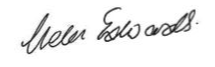 Helen EdwardsChief Legal OfficerSHL/74515(MarshlandStJames-DRAFT30mphSLAmendOrder)22C3 School Road-From the centre point of its junction with the C13/70 Smeeth Road in a south-easterly direction for 372 metres.C13 Smeeth Road-From the centre point of its junction with the C12 Low Road southwards and westwards for 3367 metres. 
C3 Walton Road-From the centre point of its junction with the C13 Smeeth Road northwards and westwards for 358 metres.